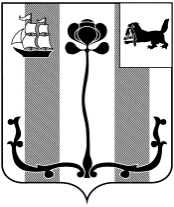 Российская ФедерацияИркутская область ДУМА ШЕЛЕХОВСКОГО МУНИЦИПАЛЬНОГО РАЙОНАР Е Ш Е Н И ЕО внесении изменений в Положение об Управлении территориального развития и обустройства Администрации Шелеховского муниципального района, утвержденное решением Думы Шелеховского муниципального района от 27.02.2020 № 8-рдВ целях уточнения отдельных полномочий Управления территориального развития и обустройства Администрации Шелеховского муниципального района, руководствуясь ст.ст. 24, 25, 39 Устава Шелеховского района, Д У М А  Р Е Ш И Л А:Внести в Положение об Управлении территориального развития и обустройства Администрации Шелеховского муниципального района, утвержденное решением Думы Шелеховского муниципального района от 27.02.2020 № 8-рд, следующие изменения:в пункте 5 после слов «и обустройства» дополнить словами                              «, краткое наименование - УТРиО»;в пункте 8:а) подпункт 3 изложить в следующей редакции:«3) в сфере обеспечения создания условий для предоставления транспортных услуг населению и организации транспортного обслуживания населения между поселениями в границах Шелеховского района:а) организовывает планирование регулярных перевозок пассажиров и багажа автомобильным транспортом;б) обеспечивает организацию и проведение мероприятий по установлению, изменению, отмене муниципальных маршрутов регулярных перевозок;в) осуществляет ведение реестра муниципальных маршрутов регулярных перевозок Шелеховского района;г) осуществляет выдачу и переоформление свидетельств об осуществлении перевозок по муниципальным маршрутам регулярных перевозок, карт муниципальных маршрутов регулярных перевозок;д) заключает муниципальные контракты на выполнение работ, связанных с осуществлением регулярных перевозок по регулируемым тарифам по муниципальным маршрутам в порядке, установленном законодательством Российской Федерации о контрактной системе в сфере закупок товаров, работ, услуг для обеспечения государственных и муниципальных нужд, с учетом положений Федерального закона от 13.07.2015 № 220-ФЗ «Об организации регулярных перевозок пассажиров и багажа автомобильным транспортом и городским наземным электрическим транспортом в Российской Федерации и о внесении изменений в отдельные законодательные акты Российской Федерации»;е) организует и проводит открытые конкурсы на право получения свидетельств об осуществлении перевозок по одному или нескольким муниципальным маршрутам регулярных перевозок по нерегулируемым тарифам;ж) осуществляет мониторинг и анализ состояния рынка транспортных услуг на территории Шелеховского района, выявление тенденций и проблем его развития, подготовка актов мониторинга;з) осуществляет принятие и рассмотрение жалоб и предложений по вопросам транспортного обслуживания населения на территории Шелеховского района;и) осуществляет иные полномочия в данной области в соответствии с действующим законодательством;»;б) абзац «а» подпункта 5 изложить в следующей редакции:«а) осуществляет муниципальный контроль на автомобильном транспорте, городском наземном электрическом транспорте и в дорожном хозяйстве на территории Шелеховского района;»;в) в подпункте 22 после слов «ГИС «ЖКХ» дополнить словами «, ФГИС «Единый реестр контрольных (надзорных) мероприятий» и другие в соответствии с полномочиями».2. Решение подлежит официальному опубликованию в газете «Шелеховский вестник», размещению на официальном сайте Администрации Шелеховского муниципального района в информационно-телекоммуникационной сети «Интернет».От 30.11.2023  № 44-рдПринято на 4 заседании Думы«30» ноября 2023 годаПредседатель Думы Шелеховского муниципального района          Мэр Шелеховского           муниципального района__________А.Н. Солдатенко ______________ М.Н. Модин